SILABUS DAN SKEMA KERJA)I.   Deskripsi Matakuliah  Menerapkan unsur dan prinsip disain dalam memilih desain busana,pelengkap dan garnitur busana, menganalisis berbagai macam bentuk tubuh;meletakkan kamuflase untuk berbagai macam kekurangan bentuk tubuhII. Kompetensi yang Dikembangkan Kemampuan menjelaskan fungsi busana dalam kehidupan sehari-hariKemampuan menjelaskan peristilahan dalam busanaKemampuan menjelaskan mode dan permasalahanyaKemampuan menerapkan unsur dan prinsip desain dalam pemilihan busanaKemampuan menjelaskan berbagai pelengkap dan garnitur busanaKemampuan menjelaskan kamuflase untuk berbagai macam kekurangan bentuk tubuhKemampuan memilih padu padan busanaIII. Indikator Pencapaian KompetensiA. Aspek Kognitif dan Kecakapan BerpikirMenjelaskan fungsi busana dalam kehidupan sehari-hariMenjelaskan peristilahan dalam busanaMenjelaskan mode dan permasalahannyaMenerapkan unsur dan prinsip desain dalam memilih busana dan pelengkap bagi seseorangB. Aspek PsikomotorMenerapkan unsur dan prinsip desain dalam memilih desain busana untuk berbagai macam bnetuk tubuh C. Aspek Affektif, Kecakapan Sosial dan PersonalMahasiswa mengikuti perkuliahan dengan antusias, tertib dan disiplinMahasiswa memiliki sikap positif terhadap perkuliaha sejarah mode busanaMahasiswa menyadari pentingnya penguasaan Sejarah Mode dan pengetahuan busana untuk masa depannya kelakMahasiswa memiliki sopan santun dalam kelas maupun di luar kelas.Mahasiswa memiliki kemauan dalam bekerjasama.Mahasiswa memiliki rasa tanggung jawab dalam melaksanakan tugas-tugas              belajarnya.D. Mahasiswa memiliki rasa percaya diri terhadap kemampuannya.IV. Sumber BacaanJ.Anderson Black &Madge Garland.1990.A.History of Fashion.London:Macdonald & Co (Publisher) LtdJohn Peaock.1988.20th.Century Fashion The Sourcebook.Singapore:Thames and HudsonPrapti Karomah,2005.Sejarah Mode Busana.diktat .YogyakartaSicilia Sawitri.1994.Istilah-istilah dalam busana.Yogyakarta:FPTK IKIP YogyakartaV.  PenilaianButir-butir penilaian terdiri dari: Tugas MandiriTugas KelompokPartisipasi dan Kehadiran KuliahUjian Mid SemesterUjian Akhir SemesterTugas MandiriMembuat tugas pengembangan suatu desain busana dengan menerapkan unsur dan prinsip desain B.  Tugas KelompokSecara kelompok mahasiswa diminta untuk menganalisis beberapa desain busanaC.   Partisipasi dan Kehadiran KuliahBelajar pada dasarnya terjadi dalam situasi sosial. Kelas merupakan situasi sosial yang diciptakan oleh dosen untuk membantu mahasiswa mencapai tujuan belajarnya. Oleh karenanya kehadiran kuliah dan partisipasi dalam kuliah merupakan parameter keunggulan mahasiswa yang harus dikembangkan dan diberi bobot pencapaian.  Skor: 10 maksimumD.  Ujian Mid SemesterUjian mid semester dilaksanakan di pertengahan perkuliahan bertujuan untuk memantau perkembangan belajar mahasiswa. Skor: 30 maksimumE.   Ujian Akhir SemesterUjian akhir semester dilaksanakan di akhir perkuliahan untuk mengetahui tingkat pencapaian kompetensi mahasiswa. Skor: 40 maksimum     Tabel Ringkasan Bobot PenilaianUntuk dinyatakan menguasai kompetensi mahasiswa harus mampu mengumpulkan minimal 56 poin (C ). Poin tersebut dinyatakan dalam angka dan huruf sebagai berikut:Tabel Penguasaan KompetensiRPPSILABUS DAN SKEMA KERJADeskripsi Matakuliah Menjelaskan dasar-dasar pengajaran mikro, menyusun RPP, mempraktikan keterampilan mengajar terbatas, keterampilan dasar terpadu dan mengevaluasi praktik pengajaran mikroII. Kompetensi yang Dikembangkan Kemampuan menjelaskan dasar-dasar pengajaran mikroKemampuan menyusun RPPKemampuan mempraktikan keterampilan mengajar terbatasKemampuan mempraktikan keterampilan dasarmengajar terpaduKemampuan mengevaluasi praktik pengajaran mikroIII. Indikator Pencapaian KompetensiA. Aspek Kognitif dan Kecakapan BerpikirMenjelaskan dasar-dasar pengajaran mikroB. Aspek PsikomotorPenyusunan recana pelaksanaan pembelajaran Praktik keterampilan mengajar terbatas Praktik keterampilan mengajar terpaduMelakukan evaluasi pembelajaranC. Aspek Affektif, Kecakapan Sosial dan PersonalMahasiswa mengikuti perkuliahan dengan antusias, tertib dan disiplinMahasiswa memiliki sikap positif terhadap perkuliahan pembelajaran mikroMahasiswa menyadari pentingnya penguasaan pembelajaran mikro untuk masa depannya kelakMahasiswa memiliki sopan santun dalam kelas maupun di luar kelas.Mahasiswa memiliki kemauan dalam bekerjasama.Mahasiswa memiliki rasa tanggung jawab dalam melaksanakan tugas-tugas              belajarnya     7.    Mahasiswa memiliki rasa percaya diri terhadap kemampuannya.IV. Sumber BacaanPanduan pengajaran mikro 2008Materi pembekalan pengajaran Mikro/PPL 2008V.  PenilaianButir-butir penilaian terdiri dari: Orientasi, observasi dan keaktifan mengikuti pengajaran mikroRPPProses pembelajaranKompetesi kepribadianKompetensi sosialTugas MandiriLaporan hasil observasiMembuat RPP dan media pembelajaranB.  Tugas KelompokSecara kelompok mahasiswa diminta sebagai observerC.   Partisipasi dan Kehadiran KuliahBelajar pada dasarnya terjadi dalam situasi sosial. Kelas merupakan situasi sosial yang diciptakan oleh dosen untuk membantu mahasiswa mencapai tujuan belajarnya. Oleh karenanya kehadiran kuliah dan partisipasi dalam kuliah merupakan parameter keunggulan mahasiswa yang harus dikembangkan dan diberi bobot pencapaian.  Skor: 10 maksimumD,Praktik mengajar terbatas Dilakukan 4 kali selama berlangsungya pembelajaran mikro untuk melhat sejauh mana mahasiswa telah mampu mempraktikan beberapa keterampilan dasar mengajar terbatas E. Praktik mengajar terpadu Dilakukan minimal 2 kali selama berlangsungya pembelajaran mikro untuk melhat sejauh mana mahasiswa telah mampu mempraktikan  keterampilan dasar mengajar terpadu     Tabel Ringkasan Bobot PenilaianUntuk dinyatakan menguasai kompetensi mahasiswa harus mampu mengumpulkan minimal 56 poin (C ). Poin tersebut dinyatakan dalam angka dan huruf sebagai berikut:Tabel Penguasaan KompetensiRENCANA PELAKSANAAN PERKULIAHAN (RPP)SILABUS  DAN SKEMA KERJA)I.   Deskripsi Matakuliah Menganalisis karakteristik, kelebihan dan kekurangan berbagai media pendidikan, memilih, terampil memproduksi dan mensimulasikan II. Kompetensi yang Dikembangkan Kemampuan menjelaskan kelebihan dan kekurangan masing-masing mediaKemampuan menjelaskan memilih media pendidikanKemampuan menjelaskan cara membuat media pendidikanKemampuan mensimulasikan penggunaan media pendidikan dalam pembelajaranIII. Indikator Pencapaian KompetensiA. Aspek Kognitif dan Kecakapan BerpikirMenjelaskan kelebihan dan kekurangan masing-masing mediaMenjelaskan karakteristik masing-masing mediaB. Aspek Psikomotor memilih media pendidikanmembuat media pendidikanmensimulasikan penggunaan media pendidikan dalam pembelajaranC. Aspek Affektif, Kecakapan Sosial dan PersonalMahasiswa mengikuti perkuliahan dengan antusias, tertib dan disiplinMahasiswa memiliki sikap positif terhadap perkuliahan media pendidikanMahasiswa menyadari pentingnya penguasaan media pendidikan  untuk masa depannya kelakMahasiswa memiliki sopan santun dalam kelas maupun di luar kelas.Mahasiswa memiliki kemauan dalam bekerjasama.Mahasiswa memiliki rasa tanggung jawab dalam melaksanakan tugas-tugas  belajarnya.Mahasiswa memiliki rasa percaya diri terhadap kemampuannya.IV. Sumber BacaanArif S.Sadiman dkk.1993.Jakarta:PT Raja Grafindo PersadaJalaludin Rakhmad.1999.Psikologi Komnikasi.Bandung:Penerbit PT RosdakaryaNana Sudjana dkk.2003Teknologi Pengajaran.Bandung:Sinar bBaru Algensindo Oemar H Malik Media Pendidikan.1982.Bandng:Penerbit AlumniTrini Prasasti dkk.2005.Media Sederhana. Jakarta: Depdiknas Dirjen DiktiV.  PenilaianButir-butir penilaian terdiri dari: Tugas MandiriTugas KelompokPartisipasi dan Kehadiran KuliahUjian Akhir SemesterTugas MandiriMembuat media pendidikan. Skor maksimum 40B.  Tugas KelompokSecara kelompok mahasiswa diminta untuk menganalisis kelebihan dan kekurangan berbagai media pendidikan.skor maksimum 15C.   Partisipasi dan Kehadiran KuliahBelajar pada dasarnya terjadi dalam situasi sosial. Kelas merupakan situasi sosial yang diciptakan oleh dosen untuk membantu mahasiswa mencapai tujuan belajarnya. Oleh karenanya kehadiran kuliah dan partisipasi dalam kuliah merupakan parameter keunggulan mahasiswa yang harus dikembangkan dan diberi bobot pencapaian.  Skor: 5 maksimumD.   Ujian Akhir SemesterUjian akhir semester dilaksanakan di akhir perkuliahan untuk mengetahui tingkat pencapaian kompetensi mahasiswa. Skor: 40 maksimum     Tabel Ringkasan Bobot PenilaianUntuk dinyatakan menguasai kompetensi mahasiswa harus mampu mengumpulkan minimal 56 poin (C ). Poin tersebut dinyatakan dalam angka dan huruf sebagai berikut:Tabel Penguasaan KompetensiSkema KerjaNoJenis TagihanSkor Maksimum1Kehadiran dan Partisipasi Kuliah52Tugas mandiri153Tugas Kelompok104Ujian Mid Semester305Ujian Akhir Semester40Jumlah MaksimumJumlah Maksimum100NoNilaiSyarat1Asedikitnya mahasiswa harus mengumpulkan 86 point2 A-sedikitnya mahasiswa harus mengumpulkan 80 point3   B +sedikitnya mahasiswa harus mengumpulkan 75 point4      Bsedikitnya mahasiswa harus mengumpulkan 71 point5 B-sedikitnya mahasiswa harus mengumpulkan 66 point6   C +sedikitnya mahasiswa harus mengumpulkan 64 point7Csedikitnya mahasiswa harus mengumpulkan 56 pointMinggu ke-Kompetensi DasarMateri DasarStrategi PerkuliahanSumber BahanSumber Bahan1-2Menjelaskan peranan busana dalam kehidupan seharp-hariPenggolongan busana menurut jenisnya, fungsinya, waktu dan kesempatanCeramah, Tanya jawabPengetahuan busanaPengetahuan busana3-4Menjelaskan peristilahan dalam busanaPeristilahan dalam busanaCeramah, Tanya jawabIstilah-istilah dalam busanaIstilah-istilah dalam busana5Menjelaskan mode dalam busanaPenngertian,macam-macam mode, perkembangan mode,faktor penghambatCeramah, Tanya jawabPengetahuan busanaPengetahuan busana6-8Menjelaskan penerapan unsur dan prinsip desain untuk berbagai macam bentuk tubuhPenerapan unsur dan prinsip desain untuk berbagai macam bentuk tubuhCeramah Tanya jawabPengetahuan BusanaSejarah Mode BusanaPengetahuan BusanaSejarah Mode Busana9Sisipan Mid semester10Menganalisis beberapa desain busanaMacam-macam desain busanaDiskusi kelasPresentasiDiskusi kelasPresentasiMajalah mode, internet11-12Menerapkan unsur garis dalam desain busana untuk berbagai bentk tubuhPenggolongan benuk tubuh, garis dalam busanaDiskusi kelasPresentasiPegetahuan busanaPegetahuan busana13Menerapkan prinsip-prinsip   desain dalam pemilihan busanaPenerapan prinsip desain untuk berbagai macam bentuk tubuhCeramah Tanya jawabPengetahuan BusanaSejarah Mode BusanaPengetahuan BusanaSejarah Mode Busana14-15Menjelaskan pelengkap busana dan garniturMacam-macam Pelengkap busana, Macam-macam Garnitur busanaCeramah Tanya jawabPengetahuan BusanaHiasan busanaPengetahuan BusanaHiasan busana16Menjelaskan kamuflase dalam bsanaMacam-macam kamuflase dan penerapannyaCeramah ,Tanya jawabPengetahuan busanaPengetahuan busanaNoJenis TagihanSkor Maksimum1Keaktifan mengikuti pelajaran mikro102RPP1203Proses pembelajaran40Kompetensi kepribadian205Kompetensi sosial106Ujian Akhir Semester30Jumlah MaksimumJumlah Maksimum100NoNilaiSyarat1Asedikitnya mahasiswa harus mengumpulkan 86 point2 A-sedikitnya mahasiswa harus mengumpulkan 80 point3   B +sedikitnya mahasiswa harus mengumpulkan 75 point4      Bsedikitnya mahasiswa harus mengumpulkan 71 point5 B-sedikitnya mahasiswa harus mengumpulkan 66 point6   C +sedikitnya mahasiswa harus mengumpulkan 64 point7Csedikitnya mahasiswa harus mengumpulkan 56 pointMinggu ke-Kompetensi DasarMateri DasarStrategi PerkuliahanSumber BahanSumber Bahan1Orientasi pembelajaran mikroMekanisme pengajaran mikro,profil dan penampilan guru, kompetensi pedagogik, kepribadian, sosial dan profesional.perangkat penunjang yang akan digunakan (RPP,lembar pengamatan,lembar penilaian)Ceramah, Tanya jawab Panduan pengajaran  mikroMateri pengajaran mikro Panduan pengajaran  mikroMateri pengajaran mikro2-Penyusunan RPPPengertian, tujuan, omponen RPP (identitas, kompetensi dasar, materi, indikator, strategi pembelajaran, kegiatan/scenario, penilaian, alokasi waktu, sumber).Ceramah, Tanya jawab,pemberian tgas Panduan pengajaran  mikroMateri pengajaran mikro Panduan pengajaran  mikroMateri pengajaran mikro3Menjelaskan komponen-komponen dalam pembelajaran mikroDiskusi kelasDiskusi kelompok Panduan pengajaran  mikroMateri pengajaran mikro Panduan pengajaran  mikroMateri pengajaran mikro4-9Praktik keterampilan dasar mengajar terbatasKeterampilan: membuka pelajaran, menjelaskan, member penguatan, mengunakan media, menyusun scenario, mengadakan variasi, diskusi, mengeloala kelas, bertanya, mengevaluasi.Diskusi kelaslatihan Panduan pengajaran  mikroMateri pengajaran mikro Panduan pengajaran  mikroMateri pengajaran mikro10-15Praktik keterampilan dasar mengajar terpaduKeterampilan menyususn RPP, praktek pembelajaran mikro (memadukan beberapa keterampilan)Latihan, diskusi kelas Panduan pengajaran  mikroMateri pengajaran mikro Panduan pengajaran  mikroMateri pengajaran mikro16Evaluasi praktik pengajaran mkroobservasidisksidisksi Panduan pengajaran  mikroMateri pengajaran mikroNoJenis TagihanSkor Maksimum1Kehadiran dan Partisipasi Kuliah52Tugas mandiri403Tugas Kelompok154Ujian sisipan/Akhir Semester40Jumlah MaksimumJumlah Maksimum100NoNilaiSyarat1Asedikitnya mahasiswa harus mengumpulkan 86 point2 A-sedikitnya mahasiswa harus mengumpulkan 80 point3   B +sedikitnya mahasiswa harus mengumpulkan 75 point4      Bsedikitnya mahasiswa harus mengumpulkan 71 point5 B-sedikitnya mahasiswa harus mengumpulkan 66 point6   C +sedikitnya mahasiswa harus mengumpulkan 64 point7Csedikitnya mahasiswa harus mengumpulkan 56 pointMinggu ke-Kompetensi DasarMateri DasarStrategi PerkuliahanSumber BahanSumber Bahan1Menjelaskan media dalam proses komunikasiKomunikasi instruksional, media dalam proses komunikasiCeramah, Tanya jawabMedia pendidikanMedia pendidikan2,3Menjelaskan pengertian,fungsi dan peranan media dalam kbmpengertian,fungsi dan peranan media dalam kbmCeramah, Tanya jawabTeknoogi pengajaranTeknoogi pengajaran4Menjelaskan macam-macam media, kelebihan dan kekuranganMacam-macam media pembelajaranDiskusi kelasDiskusi kelompokMedia PendidikanMedia Pendidikan5Menggunakan Macam-macam papanpenggunakan Macam-macam papan tulis,papan putih, papan magnetDiskusi kelasPresentasiMedia PendidikanMedia Pendidikan6Membuat macam-macam alat lebarFlip chart, wall chart, posterDiskusi kelasPresentasiTeknologi pengajaranTeknologi pengajaran7Membuat modulPengertian,sistematika pembuatan modullatihanlatihan8sisipanMid semester9Mengevaluasi  flip chartMempresentasikan flip chart Diskusi Teknologi pengajaranTeknologi pengajaran10Mengealuasi papan flanelMempresentasikan paan flannel diskusi11Membuat model dan benda sebenarnyaModel dan benda sebenarnyatugas12Membuat media fotografiMedia foografitugas13Membuat media  berbantuan komputerPower pointtugas14Mengevauasi model dan benda sebenarnyaPresentasi model dan benda sebenarnyadisusi15-16Evaluasi/simulasiMensimulasikan penggunaan medialatihan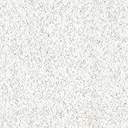 